Профсоюз работников народного образования и науки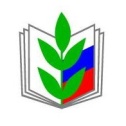 Российской ФедерацииВеневская районная организацияПлан работыВеневской районной организации профсоюза работников народного образования и науки РФна 2020 годУтвержден  на  заседании  совета профсоюза  от 09. 01. 2020г. № 1                        Председатель  районной                      организации                                                                                  Н.И. АнтоновскаяОРГАНИЗАЦИОННО-УСТАВНАЯ ДЕЯТЕЛЬНОСТЬОРГАНИЗАЦИОННО-УСТАВНАЯ ДЕЯТЕЛЬНОСТЬОРГАНИЗАЦИОННО-УСТАВНАЯ ДЕЯТЕЛЬНОСТЬОРГАНИЗАЦИОННО-УСТАВНАЯ ДЕЯТЕЛЬНОСТЬЗаседания районного СоветаЗаседания районного СоветаЗаседания районного СоветаЗаседания районного СоветаянварьОб утверждении  плана работы  районной организации Профсоюза на 2020 годОб исполнении сметы доходов и расходов районной организации за 2019 год и утверждение сметы доходов и расходов на 2020 год.Об утверждении статистического отчета по охране труда на 1 января 2020 года.Антоновская Н.И..Меньшикова Т.Н.Президиум Антоновская Н.И..Меньшикова Т.Н.Президиум февральИтоги мониторинга коллективных договоров.Особенности заключения коллективного договора в образовательных организациях в современных условиях.Антоновская Н.И.Президиум Обком профсоюза (по согласованию)Антоновская Н.И.Президиум Обком профсоюза (по согласованию)августО проведении районой спартакиады педагогических работников.Анализ эффективности электронных профсоюзных страниц на сайтах ООЗаседания  президиумаЗаседания  президиумаЗаседания  президиумаЗаседания  президиумаянварьОб утвеждении сводного финансового отчета  за 2019 год.                  Об утвеждении сводного финансового отчета  за 2019 год.                  апрельО проведении праздничного мероприятия для ветеранов педагогического труда.О проведении праздничного мероприятия для ветеранов педагогического труда.сентябрьО праздновании международного Дня учителя, Дня дошкольного работника.О награждении профсоюзного актива ко Дню учителя,  Дня дошкольного работникаО праздновании международного Дня учителя, Дня дошкольного работника.О награждении профсоюзного актива ко Дню учителя,  Дня дошкольного работниканоябрьОб итогах оздоровительной кампании членов Профсоюза и их семей за период с января по сентябрь 2020 года.О проведении новогоднео утренника для детей членов Профсоюза.Об итогах оздоровительной кампании членов Профсоюза и их семей за период с января по сентябрь 2020 года.О проведении новогоднео утренника для детей членов Профсоюза.декабрьО плане основных мероприятий на 2021 год.Утверждение статистической отчетности по итогам 2020 года.О плане основных мероприятий на 2021 год.Утверждение статистической отчетности по итогам 2020 года. ОРГАНИЗАЦИОННЫЕ  МЕРОПРИЯТИЯ ОРГАНИЗАЦИОННЫЕ  МЕРОПРИЯТИЯ ОРГАНИЗАЦИОННЫЕ  МЕРОПРИЯТИЯ ОРГАНИЗАЦИОННЫЕ  МЕРОПРИЯТИЯОрганизационно-массовые мероприятияОрганизационно-массовые мероприятияОрганизационно-массовые мероприятияОрганизационно-массовые мероприятияВ течение годаПоздравление профсоюзного актива с праздничными датами, днем рождения.Поздравление профсоюзного актива с праздничными датами, днем рождения.Антоновская Н.И.майОрганизация и проведение круглого стола «Встреча поколений», посвященного 75-ой годовщине победы.Организация и проведение круглого стола «Встреча поколений», посвященного 75-ой годовщине победы.Антоновская н.И.1 сентябряУчастие в мероприятиях Дня знаний в образовательных организациях районаУчастие в мероприятиях Дня знаний в образовательных организациях районаАнтоновская Н.И.ПрезидиумоктябрьУчастие в праздновании дня дошкольного работника и международного Дня учителя. Организация и проведения районной спартакиады педагогических работников – членов профсоюза.Участие в праздновании дня дошкольного работника и международного Дня учителя. Организация и проведения районной спартакиады педагогических работников – членов профсоюза.Антоновская Н.И.Лир Т.В.Митичкин К.К.Сентябрь – декабрьНовогодняя кампанияНовогодняя кампанияПрезидиумМеньшикова Т.Н.Информационная работаИнформационная работаИнформационная работаИнформационная работав течение всего годаИнформационное наполнение официального сайта районной организации Профсоюза в Интернете.Информационное наполнение официального сайта районной организации Профсоюза в Интернете.Антоновская Н.И.августАнализ эффективности сайтов (страничек) территориальных (местных) организаций Профсоюза и первичных профсоюзных организаций.Анализ эффективности сайтов (страничек) территориальных (местных) организаций Профсоюза и первичных профсоюзных организаций.Антоновская Н.И.в течение всего годаПубликация статей в районной газете «Красное знамя» о деятельности профсоюзной организации.Публикация статей в районной газете «Красное знамя» о деятельности профсоюзной организации.Антоновская Н.И.Председатели ППО Методическая работа Методические семинары, совещания, «круглые столы», консультации в рамках районной Школы профсоюзного актива Методическая работа Методические семинары, совещания, «круглые столы», консультации в рамках районной Школы профсоюзного актива Методическая работа Методические семинары, совещания, «круглые столы», консультации в рамках районной Школы профсоюзного актива Методическая работа Методические семинары, совещания, «круглые столы», консультации в рамках районной Школы профсоюзного активаежеквартальноПроведение совещаний-семинаров для председателей первичных профсоюзных организаций  по актуальным вопросам работы.Антоновская Н.И.Антоновская Н.И.ноябрьСобеседования с председателями по вопросам статотчётностиАнтоновская Н.И.Антоновская Н.И.В течение годаИндивидульные консультации с целью оказания помощи председателям ППО , профсоюзному активу.Антоновская Н.И.Меньшикова Т.Н.Антоновская Н.И.Меньшикова Т.Н.Культурно-массовая и спортивно-оздоровительная работаКультурно-массовая и спортивно-оздоровительная работаКультурно-массовая и спортивно-оздоровительная работаКультурно-массовая и спортивно-оздоровительная работаянварь,августЗаседание комиссии по спортивно-оздоровительной работеАнтоновская Н.И.Антоновская Н.И.март, октябрь, декабрьПоздравление профсоюзного актива с праздничными датами (День учителя, 8 марта, Новый год)Антоновская Н.И.Антоновская Н.И.IV.  ВЗАИМОДЕЙСТВИЕ С МУНИЦИПАЛЬНЫМИ ОРГАНАМИ ВЛАСТИ И СОЦИАЛЬНЫМИ ПАРТНЕРАМИIV.  ВЗАИМОДЕЙСТВИЕ С МУНИЦИПАЛЬНЫМИ ОРГАНАМИ ВЛАСТИ И СОЦИАЛЬНЫМИ ПАРТНЕРАМИIV.  ВЗАИМОДЕЙСТВИЕ С МУНИЦИПАЛЬНЫМИ ОРГАНАМИ ВЛАСТИ И СОЦИАЛЬНЫМИ ПАРТНЕРАМИIV.  ВЗАИМОДЕЙСТВИЕ С МУНИЦИПАЛЬНЫМИ ОРГАНАМИ ВЛАСТИ И СОЦИАЛЬНЫМИ ПАРТНЕРАМИв течение годаРабота в рабочих группах и комиссиях, создаваемых в районной  администрации.Антоновская Н.И.Антоновская Н.И.в течение годаУчастие в организации и проведении районных профессиональных конкурсов «Учитель года», «Воспитатель года», «Педагогический дебют» и др.Антоновская Н.И.Антоновская Н.И.в течение годаУчастие  в мероприятиях, проводимых Министерством образования Тульской области, администрации муниципального образования Веневский район Антоновская Н.И.Антоновская Н.И.в течение годаУчастие в работе районной аттестационной комиссии по аттестации руководителей ОО.Антоновская Н.И.Антоновская Н.И.